Beste ouder(s) van Erteveld							augustus 2020Hopelijk heeft u kunnen genieten van een deugddoende, zonnige vakantie ondanks de ietwat vreemde tijden.Als school zijn we zeer blij alle kinderen voltijds te mogen verwelkomen. De veiligheid van onze kleuters, onze leerlingen en ons personeel blijft belangrijk.                                         We gebruiken daarbij het draaiboek met maatregelen en richtlijnen dat we van de overheid kregen.  Een algemene opendeurdag kunnen we nu jammer genoeg niet organiseren.Maar u mag de juf verwachten: alle kleuterleidsters (klastitularissen) brengen een bezoekje aan huis en stellen zich even voor. Sommige leerkrachten zijn hier al mee gestart en allen ronden dit volgende week zeker af.Op dinsdag 1 september tussen 8.00 en 8.30 uur worden alle peuters en kleuters aan het poortje verwacht door het kleuterteam van Erteveld.  Dit is tevens de plek waar de kinderen ook worden opgehaald door jullie. Jullie mogen niet voorbij dit poortje.Voor de ouders is het verplicht een mondmasker te dragen bij het brengen en afhalen van de kleuters. Gelieve ook daar de nodige afstand te respecteren.Misschien heeft u ook reeds vernomen dat de kleuterschool en lagere school in het centrum vanaf dit schooljaar eindigen om 15.15 uur. Dit vormt voor jullie geen probleem, daar wij de kinderen in het centrum opvangen tot 15u35 aan de leerjaar gerelateerde uitgangen.Op de plek waar uw kind de school zal betreden of verlaten, staat er desinfecterende handgel klaar om de handen te ontsmetten. Telkens bij het betreden en buitengaan van de klas en het schoolterrein zullen de handen gewassen worden of handgels gebruikt worden. Dit alles onder toezicht van het kleuterteam.School-en klasorganisatie:De kinderen blijven de hele dag bij hun eigen klasgroep en op de speelplaats mogen ze zich vrij bewegen.                 Er zal tijdens de middagpauze in de klas worden gegeten en dit onder begeleiding van de klastitularis. Omwille van de veiligheids- en gezondheidsregels vragen we dat alle kinderen op school verplicht blijven eten. De peuters en de eerste kleuterklassertjes van juf Ilse mogen wel ’s middags naar huis indien de ouders dit wensen, maar diezelfde dag mogen deze kleuters dan niet meer terugkomen. Voorzie voldoende water, tussendoortjes en een lunchpakket.Voor de handhygiëne voorzien we meermaals per dag de nodige tijd én materialen en zullen we het team en de kinderen blijven sensibiliseren. Alle voorzieningen zijn tevens aanwezig op de toiletten. De toiletten en wastafels worden ook meermaals per dag ontsmet en gepoetst.                               De klasdeur en -ramen zullen de hele dag gedeeltelijk open staan. Voorzie dus dat de kinderen laagjes kleding aan hebben.     Voorzie papieren zakdoekjes voor een niesbui in de schooltas van uw kind.Er is geen mogelijkheid tot het uitdelen van verjaardagtraktaties.                                                     Er is uiteraard wel een mogelijkheid tot zingen voor de jarige in de klas.  Stuur uw kind niet ziek naar school!Bij ziektesymptomen zal uw kind uit de klas gehaald worden en afzonderlijk in een lokaal, in de nabijheid van het secretariaat, opgevangen worden. U wordt onmiddellijk door ons opgebeld en dient dan ook spoedig uw kind op te halen. Er worden geen ouders of derden toegelaten op het schoolterrein. U kan steeds telefonisch of per mail met de directie of met de klasleerkracht contact opnemen.Op het einde van de klasdag worden alle klasvloeren, bankjes, stoelen, deurklinken en dergelijke met een speciaal product gepoetst. We rekenen op het nodige respect voor deze specifieke schoolse aanpassingen/maatregelen en danken u voor het begrip.Verder wensen wij uw kinderen een schitterende start van het nieuwe schooljaar!Met vriendelijke groetenInge Otten				Lut Aertsdirecteur SBS2			directeur SBS1		inge.otten@dilsen-stokkem.be	lutgarde.aerts@dilsen-stokkem.be089/79 08 69				089/79 08 70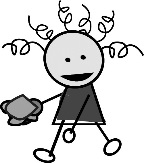 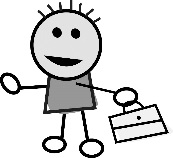 Stedelijke Basisscholen 1&2 DilsenKoning Boudewijnplein 43650 Dilsen-Stokkem089/79 08 70   089/79 08 69